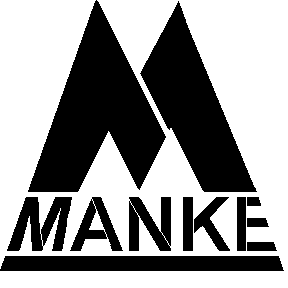 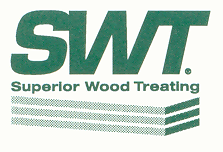 * * * Section 1 - Chemical Product and Company Identification * * *Synonyms: D-Blaze Fire Retardant, Pressure Treated Wood (Phospho-Ammonium-Boron Complex) Manufacturer/Importer/Supplier/Distributor InformationCompany Name:	Manke Lumber Company Inc. Address:		1717 Marine view Drive			Tacoma, WA  98422Telephone		SDS Request 253-572-6252Email			n/a* * * Section 2 - Hazards Identification * * *Emergency OverviewProduct is a light to dark brown solid. Acute or prolonged exposure may cause irritation of the eyes, skin,gastrointestinal tract and respiratory tract. Product may form explosive dust/air mixtures if high concentration ofproduct dust is suspended in air.Potential Health Effects: EyesThis product may cause mechanical irritation to the eyes.Potential Health Effects: SkinProlonged and/or repeated skin contact with this product may cause irritation/dermatitis.Potential Health Effects: IngestionIngestion of large amounts may produce gastrointestinal disturbances including irritation, nausea, and diarrhea.Potential Health Effects: InhalationDusts of this product may cause irritation of the nose, throat, and respiratory tract. Excessive inhalation may leadto chest pains and chemical pneumonitis.HMIS Ratings: Health: 1 Fire: 0 Physical Hazard: 0 Pers. Prot.: Gloves, Safety GlassesHazard Scale: 0 = Minimal 1 = Slight 2 = Moderate 3 = Serious 4 = Severe * = Chronic hazard* * * Section 3 - Composition / Information on Ingredients * * *Component Related Regulatory InformationThis product may be regulated, have exposure limits or other information identified as the following: Wood dusts-soft woods, Wood dusts-hard wood.Component Information/Information on Non-Hazardous ComponentsThis product has been evaluated using criteria specified in 29CFR 1910.1200 (Hazard Communication Standard).* * * Section 4 - First Aid Measures * * *First Aid: EyesIf wood fibers get in eyes, immediately flush eyes with plenty of water for at least 15 minutes. Get medicalattention or advice.First Aid: SkinFor skin contact flush with large amounts of water. Wash contaminated clothing before reuse. If irritation persists,get medical attention.First Aid: IngestionDo not induce vomiting. Call a physician immediately First Aid: InhalationIf inhaled, immediately remove the affected person to fresh air. If not breathing, give artificial respiration, preferably mouth-to-mouth. If breathing is difficult, have trained personnel give oxygen to the victim. If symptoms persist, get medical attention.* * * Section 5 - Fire Fighting Measures * * *General Fire HazardsSee Section 9 for Flammability Properties.Product may burn when exposed to extremely high temperature. Product contains a fire retardant. Highconcentration of airborne dust may form explosive mixture with air.Hazardous Combustion ProductsPhosphorous compounds, Boron compounds.Extinguishing MediaUse methods for the surrounding fire.Fire Fighting Equipment/InstructionsFirefighters should wear full-face, self-contained breathing apparatus and impervious protective clothing.Firefighters should avoid inhaling any combustion products.NFPA Ratings: Health: 1 Fire: 0 Reactivity: 0Hazard Scale: 0 = Minimal 1 = Slight 2 = Moderate 3 = Serious 4 = Severe* * * Section 6 - Accidental Release Measures * * *Containment ProceduresIf sweeping of a contaminated area is necessary use a dust suppressant agent which does not react with theproduct.Clean-Up ProceduresSweep up or gather material and place in appropriate container for disposal. Wash spill area thoroughly. Wearappropriate protective equipment during cleanup. Avoid the generation of dusts during clean-up.Evacuation ProceduresEvacuate the area promptly and keep upwind of the spilled material. Isolate the spill area to prevent people fromentering.Special ProceduresNo additional information available.* * * Section 7 - Handling and Storage * * *Handling ProceduresWear appropriate protective clothing and equipment when handling this material. Wash hands after handling andbefore eating. Do not breathe dust from this material. Do not generate airborne dusts in the presence of an ignition source when sawing, cutting or grinding wood.Storage ProceduresStore away from incompatible materials and open flame.* * * Section 8 - Exposure Controls / Personal Protection * * *A: Component Exposure LimitsWood/ Wood Dusts (Not Available)New Brunswick: 5 mg/m3 TWA (related to Wood dusts-soft woods)10 mg/m3 STEL (related to Wood dusts-soft woods)Ontario: 5 mg/m3 TWAEV (related to Wood dusts-soft woods)10 mg/m3 STEV (related to Wood dusts-soft woods)Saskatchewan: 5 mg/m3 TWA (certain species) (related to Wood dusts-soft woods)10 mg/m3 STEL (related to Wood dusts-soft woods)Engineering ControlsVentilation should effectively remove and prevent buildup of any dust generated from the handling of this product.PERSONAL PROTECTIVE EQUIPMENTPersonal Protective Equipment: Eyes/FaceWear safety glasses with side shields.Personal Protective Equipment: SkinUse impervious gloves.Personal Protective Equipment: RespiratoryIf ventilation is not sufficient to effectively prevent buildup of dust, appropriate NIOSH/MSHA respiratory protectionmust be provided.Personal Protective Equipment: GeneralEye wash fountain is recommended.* * * Section 10 - Chemical Stability & Reactivity Information * * *Chemical StabilityStable under normal conditions.Chemical Stability: Conditions to AvoidOpen flame will cause product to char.IncompatibilityNone identified.Hazardous DecompositionOxides of Carbon, Phosphorous compounds, Boron compounds.Possibility of Hazardous ReactionsWill not occur.* * * Section 11 - Toxicological Information * * *Acute Dose EffectsA.  General Product InformationAcute or prolonged contact may cause irritation of the eyes, skin, gastrointestinal tract and respiratory tract.Toxicology data provided by manufacturer: Boron Compound LD50: 45g/kg.B.  Component Analysis - LD50/LC50No LD50/LC50's are available for this product's components. CarcinogenicityA.  General Product InformationNo additional information available.B.  Component CarcinogenicityWood/ Wood Dusts (Not Available)ACGIH: A1 - Confirmed Human Carcinogen (related to Wood dusts-hard wood)* * * Section 12 - Ecological Information * * *EcotoxicityGeneral Product InformationAccording to manufacturer: Animal studies of boron compound indicate low toxicity. No additional information available.Component Analysis - Ecotoxicity - Aquatic ToxicityNo ecotoxicity data are available for this product's components.Environmental FateNo additional information available.* * * Section 13 - Disposal Considerations * * *US EPA Waste Number & DescriptionsGeneral Product InformationNo components are identified as hazardous wastes.Component Waste NumbersNo EPA Waste Numbers are applicable for this product's components.Disposal InstructionsAll wastes must be handled in accordance with local, state and federal regulations.See Section 7 for Handling Procedures. See Section 8 for Personal Protective Equipment recommendations.* * * Section 14 - Transportation Information * * *US DOT InformationShipping Name: Not regulated.Canada Transportation of Dangerous Goods Information Shipping Name: Not regulated.* * * Section 15 - Regulatory Information * * *US Federal RegulationsA: General Product InformationAll components are on the U.S. EPA TSCA Inventory List.B: Component AnalysisNone of this product's components are listed under SARA Section 302 (40 CFR 355 Appendix A), SARA Section 313 (40 CFR 372.65), or CERCLA (40 CFR 302.4).SARA 311/312: Acute Health Yes Chronic Health No Fire No Pressure No Reactive No State RegulationsGeneral Product InformationOther state regulations may apply. Check individual state requirements.Component Analysis - StateThe following components appear on one or more of the following state hazardous substances lists:Canadian WHMIS InformationGeneral Product InformationNo additional information available.Component Analysis - WHMIS IDLNo components are listed in the WHMIS IDL.Additional Regulatory InformationA: General Product InformationNo additional information available.* * * Section 16 - Other Information * * *Other InformationDisclaimer: Supplier gives no warranty of merchantability or of fitness for a particular purpose. Any product purchased is sold on the assumption the purchaser will make his own tests to determine the quality and suitability of the product. Supplier expressly disclaims any and all liability for incidental and/or consequential property damage arising out of the use of this product. No information provided shall be deemed to be a recommendation to use any product in conflict with any existing patent rights. Read the Material Safety Data Sheet before handling product.Key/LegendACGIH = American Conference of Governmental Industrial Hygienists; CAS = Chemical Abstracts Service; CERCLA = Comprehensive Environmental Response, Compensation, and Liability Act; CFR = Code of Federal Regulations; CPR = Controlled Products Regulations; DOT = Department of Transportation; DSL = Domestic Substances List; EINECS = European Inventory of Existing Commercial Chemical Substances; EPA = Environmental Protection Agency; IARC = International Agency for Research on Cancer; IATA = International Air Transport Association; mg/Kg = milligrams per Kilogram; mg/L = milligrams per Liter; mg/m3 = milligrams per Cubic Meter; MSHA = Mine Safety and Health Administration; NA = Not Applicable or Not Available; NIOSH = National Institute for Occupational Safety and Health; NJTSR = New Jersey Trade Secret Registry; NTP = National Toxicology Program; OSHA = Occupational Safety and Health Administration; SARA = Superfund Amendments and Reauthorization Act; STEL = Short Term Exposure Limit; TDG = Transport Dangerous Goods; TSCA = Toxic Substances Control Act; WHMIS = Workplace Hazardous Materials Information System.CAS #ComponentPercentNot AvailableWood/ Wood Dusts95-100ProprietaryPhospho-Ammonium Boron Complex<5Section 9 – Physical & Chemical PropertiesSection 9 – Physical & Chemical PropertiesAppearance:Light to dark brown powder.Odor:NonePhysical State:SolidpH:Not AvailableVapor Pressure:Not AvailableVapor Density:Not AvailableBoiling Point:Not AvailableMelting Point:Not AvailableSolubility (H2O):Not AvailableSpecific Gravity:Not AvailableFlash Point:Not AvailableFlash Point Method:Not AvailableAuto Ignition:Not AvailableLFL:Not AvailableUFL:Not AvailableComponentCASCAMAMNNJPARIWood/ Wood Dusts (1related to Wood dusts-soft woods)Not AvailableNoNoNoNoYes1No